Friends of the Guernsey County Library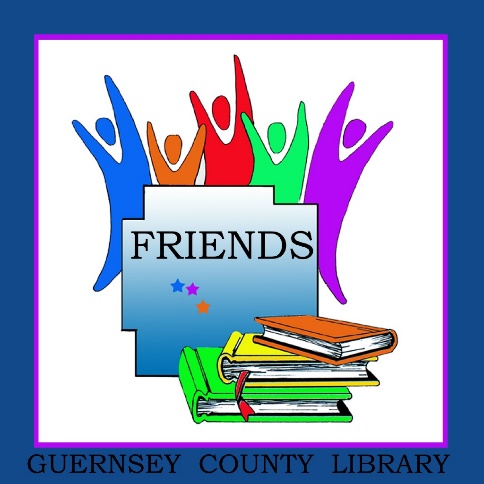 The Friends of the Library is a non-profit association whose members share a passion for books and learning.  Our Friends help support the library, present special programs and encourage reading and use of the library through fundraising and personal involvement.
2019 Membership Form(circle membership level)Seniors (62 up) and currently enrolled students - 			$10Individual Membership - 						$15Family [parent(s) and children] - 					$25Patron - 								$50Corporate - 								$100Donation beyond/instead of membership - $ __________________________Checks payable to the Friends of the Guernsey County Library and may be submitted at any branch or sent to Laurie McKnight, 820 N. 8th St. Cambridge, OH  43725Contact Information:	Name (please print):			__________________________________________Email address:				__________________________________________Street address (include city and zip)	__________________________________________					__________________________________________Phone(s):				__________________________________________The Friends need help, always.  Which task(s) or groups interest you?Newsletter or Webpage		Welcoming and Refreshments	Other (eg., design or public speaking, Special Events/Book Sale	Membership Development		reading to children, etc)								________________________________Questions?  Please call Tom Haugsby, President at 740-679-2341 or Michele Hatcher, Vice President at 740-489-5045.